Projekt: „Poprawa jakości powietrza w gminie Wojaszówka - montaż ekologicznych kotłów centralnego ogrzewania"współfinansowany ze środków Europejskiego Funduszu Rozwoju Regionalnego w ramach RPO Województwa Podkarpackiego na lata 2014-2020Załącznik nr 1.1 do SIWZ (Znak sprawy: IŚ.271.1.2021)OPIS TECHNICZNY - OPIS PRZEDMIOTU ZAMÓWIENIANazwa postępowania przetargowego:Dostawa, montaż i uruchomienie gazowych kotłów kondensacyjnych wraz z projektem i wykonaniem wewnętrznych instalacji gazowych w budynkach mieszkalnych na terenie gminy WojaszówkaNazwa i adres Zamawiającego:GMINA Wojaszówka38-471 Wojaszówka 115, tel. 48 13 43 850 16, fax. 48 13 43 852 25,e-mail: urzad@wojaszowka.pl, strona internetowa Zamawiającego: www.woiaszowka.pl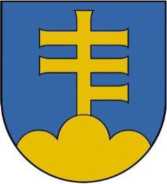 Projekt realizowany przy współudziale środków z Europejskiego Funduszu Rozwoju Regionalnegow ramach:REGIONALNY PROGRAM OPERACYJNY WOJEWÓDZTWA PODKARPACKIEGO NA LATA 2014-2020OŚ PRIORYTETOWA III - CZYSTA ENERGIA
DZIAŁANIE 3.3 - POPRAWA JAKOŚCI POWIETRZA
PODDZIAŁANIE 3.3.1 - REALIZACJA PLANÓW NISKOEMISYJNYCHPODSTAWA OPRACOWANIA:Wspólny Słownik Zamówień Publicznych (CPV):44621220-7 Kotły grzewcze centralnego ogrzewania45000000-7 Roboty budowlane45300000-0 Roboty instalacyjne w budynkach45330000-9 Roboty instalacyjne wodno-kanalizacyjne i sanitarne45331110-0 Instalowanie kotłów45331210-1 Instalowanie wentylacji45332200-5 Roboty instalacyjne hydrauliczne45332300-6 Roboty instalacyjne kanalizacyjne45332400-7 Roboty instalacyjne w zakresie urządzeń sanitarnych45333000-0 Roboty instalacyjne gazowe51900000-1 Usługi instalowania systemów sterowania i kontroli 71320000-7 Usługi inżynieryjne w zakresie projektowaniaProjekt: „Poprawa jakości powietrza w gminie Wojaszówka - montaż ekologicznych kotłów centralnego ogrzewania"współfinansowany ze środków Europejskiego Funduszu Rozwoju Regionalnego w ramach RPO Województwa Podkarpackiego na lata 2014-2020ZAKRES OPRACOWANIA:Planowane przedsięwzięcie służyć będzie produkcji energii cieplnej z wykorzystaniem kotłów gazowych na potrzeby własne budynków prywatnych położonych na terenie Gminy Wojaszówka, skutkujące uzyskaniem efektu ekologicznego w postaci redukcji emisji do atmosfery dwutlenku węgla oraz innych szkodliwych gazów - ograniczenia niskiej emisji.Zadanie inwestycyjne „Dostawa, montaż i uruchomienie gazowych kotłów kondensacyjnych wraz z projektem i wykonaniem wewnętrznych instalacji gazowych w budynkach mieszkalnych na terenie gminy Wojaszówka" będzie realizowane w ramach projektu „Poprawa jakości powietrza w gminie Wojaszówka - montaż ekologicznych kotłów centralnego ogrzewania". Projekt dofinansowany ze środków Europejskiego Funduszu Rozwoju Regionalnego w Ramach Regionalnego Programu Operacyjnego Województwa Podkarpackiego na lata 2014 - 2020, Oś Priorytetowa III - Czysta energia, Działanie 3.3 - Poprawa jakości powietrza, Poddziałanie 3.3.1 - Realizacja planów niskoemisyjnych. Zakres zadania obejmuje wymianę starych nieefektywnych kotłów opalanych paliwem stałym na gazowe kotły kondensacyjne w gospodarstwach domowych na terenie gminy Wojaszówka. Zgodnie z wytycznymi zawartymi Załączniku nr 7 do Szczegółowego Opisu Osi Priorytetowych RPO WP 2014 - 2020 w ramach niniejszego zadania należy zaprojektować, dostarczyć, zamontować i uruchomić gazowe kotły kondensacyjne spełniające poziomy efektywności energetycznej i normy emisji zanieczyszczeń które będą obowiązywać od końca 2020 roku, które zostały określone w środkach wykonawczych do dyrektywy 2009/125/WE z dnia 21 października 2009 roku ustanawiającej ogólne zasady ustalania wymogów dotyczących ekoprojektu dla produktów związanych z energią. Wymóg dotyczy wszystkich paliw dopuszczonych do stosowania w instrukcji użytkowania urządzenia. Spełnienie wymogów musi być potwierdzone certyfikatem wydanym przez uprawnioną jednostkę certyfikującą. Ponadto kotły gazowe muszą spełniać wymogi efektywności energetycznej dla klasy co najmniej A w rozumieniu rozporządzeń wykonawczych KE dyrektywy Parlamentu Europejskiego i Rady 2010/30UE w odniesieniu do etykiet efektywności energetycznej dla ogrzewaczy pomieszczeń, ogrzewaczy wielofunkcyjnych lub normy równoważnej. Od 26 września 2015 roku, kotły powinny spełniać warunki zawarte w:Dyrektywie ErP - która określa wymogi ekologiczne, które są warunkiem wprowadzenia urządzeń grzewczych na rynek UEDyrektywie ELD - która określa warunki urządzeń grzewczych do klas energetycznych. Klasy te widnieją na obowiązkowych etykietach efektywności energetycznej, które ma posiadać każde urządzenie.Przy projektowaniu i montażu gazowych kotłów kondensacyjnych należy stosować się do przepisów zawartych w Rozporządzeniu Ministra infrastruktury z dnia 17 lipca 2015 roku w sprawie warunków technicznych, jakim powinny odpowiadać budynki i ich usytuowanie (tekst jednolity). Ponadto należy stosować się do wszystkich aktualnie obowiązujących przepisów prawa budowlanego oraz wytycznych Państwowej Straży Pożarnej.STAN ISTNIEJĄCY:Budynki mieszkalne jednorodzinne objęte projektem znajdują się na terenie Gminy Wojaszówka. Wszystkie budynki objęte projektem dotychczas były ogrzewane starymi nieefektywnymi kotłami centralnego ogrzewania lub piecami kaflowymi na paliwo stałe. W okresie 10 lat przed przystąpieniem do projektu w budynkach były przeprowadzone działania termomodernizacyjne poprawiające efektywność energetyczną (np. wymiana stolarki: okiennej, drzwiowej, docieplenie: ścian , stropów, fundamentów, wymiana instalacji centralnego ogrzewania itp.) Przyłączenie do sieci ciepłowniczej dla budynków objętych projektem jest niemożliwe ze względów technicznych lub ekonomicznych. W budynkach zostały przeprowadzone wstępne weryfikacje techniczne które miały ułatwić mieszkańcom podjęcie decyzji o rodzaju kotła, który ma być zamontowany w budynku.Projekt: „Poprawa jakości powietrza w gminie Wojaszówka - montaż ekologicznych kotłów centralnego ogrzewania"współfinansowany ze środków Europejskiego Funduszu Rozwoju Regionalnego w ramach RPO Województwa Podkarpackiego na lata 2014-2020ZAŁOŻENIA PROJEKTOWENiniejsze opracowanie zawiera wytyczne dla wykonawców dotyczące należytego wykonania projektu, dostawy, montażu i uruchomienia kotłowni na bazie gazowych kotłów kondensacyjnych w budynkach mieszkalnych jednorodzinnych na terenie Gminy Wojaszówka. Podstawą prawną do wykonania opracowania są:Umowa z ZamawiającymProtokół uzgodnień z ZamawiającymRozporządzenie Ministra Infrastruktury z dnia 2 września 2004 r. w sprawie szczegółowego zakresu i formy dokumentacji projektowej, specyfikacji technicznych wykonania i odbioru robót budowlanych oraz programu funkcjonalno-użytkowego (Dz. U. z 2013 r., poz. 1129).Rozporządzenie Ministra Infrastruktury z dnia 18 maja 2004 r. (Dz. U. z 2004 r., Nr 130 poz. 1389) w sprawie określenia metod i podstaw sporządzania kosztorysu inwestorskiego, obliczenia planowanych kosztów prac projektowych na podstawie informacji zawartych w programie funkcjonalno- użytkowym.Rozporządzeniu Ministra Infrastruktury w sprawie warunków technicznych, jakim powinny odpowiadać budynki i ich usytuowanie z dnia 12 kwietnia 2002 r. Dz. U. 2015 poz. 1422).Zestawienie lokalizacji, w których należy wykonać instalacje kotłów.Inne przepisy oraz zasady wiedzy technicznej związane z przedmiotem zamówieniaZałącznik techniczny nr 7 do wniosku o dofinansowanie.Przedmiotem zamówienia jest zaprojektowanie, dostawa, montaż i uruchomienie kotłowni wykonanych w oparciu o gazowe kotły kondensacyjne. Z uwagi na dużą różnorodność rozwiązań i standardów wykonania istniejących obiegów grzewczych c.o. i c.w.u. oraz w zależności od zapotrzebowania budynków na ciepło montowane będą kotły jednofunkcyjne lub dwufunkcyjne. Łącznie w ramach projektu dokonana zostanie wymiana źródeł ciepła w 34 jednorodzinnych budynkach mieszkalnych, łączna moc zainstalowanych kotłów wyniesie 816 kW.ZAKRES ZADANIA INWESTYCYJNEGO POLEGAJĄCEGO NA WYMIANIE ŹRÓDEŁ CIEPŁAZakres zadania inwestycyjnego polegającego na wymianie istniejących nieefektywnych źródeł ciepła na nowoczesne ekologiczne i efektywne gazowe kotły kondensacyjne obejmuje:Opracowanie projektu wewnętrznej instalacji gazowej wraz z uzyskaniem stosownych uzgodnień i pozwoleń .Przeprowadzenie robót montażowych i instalatorskichPrzeprowadzenie prac informacyjno-szkoleniowych dla mieszkańcówZasady udzielenia gwarancjiPrace projektoweW ramach prac projektowych Wykonawca zobowiązany jest do:Wykonania dla każdego budynku inwentaryzację budowlaną w stopniu umożliwiającym wykonanie projektu budowlano-wykonawczego wewnętrznej instalacji gazowej do podłączenia gazowego kotła kondensacyjnego wraz z instalacją odprowadzenia spalin i wentylacji kotłowni.Opracowania koncepcji wykonania wymiany źródła ciepła, która będzie uzgodniona z mieszkańcem i zatwierdzona przez Inspektora Nadzoru.Pozyskania wszelkiego rodzaju informacji, warunków technicznych, zgód oraz ekspertyz, wizji lokalnych pozwalających na prawidłowe opracowanie projektu budowlano-wykonawczego.Opracowania projektu budowlano -wykonawczego wewnętrznej instalacji gazowej do podłączenia gazowego kotła kondensacyjnego wraz z instalacją odprowadzenia spalin i wentylacji kotłowni w 4 egzemplarzach w wersji papierowej i 1 egz. w wersji elektronicznej. (Starostwo Powiatowe - 1 egz. ; Zamawiający - 1 egz. ; Wykonawca - 1egz. Mieszkaniec - 1 egz.)Uzyskanie stosownych uzgodnień pozwoleń o ile będą wymagane przepisami Prawa Budowlanego.Projekt: „Poprawa jakości powietrza w gminie Wojaszówka - montaż ekologicznych kotłów centralnego ogrzewania"współfinansowany ze środków Europejskiego Funduszu Rozwoju Regionalnego w ramach RPO Województwa Podkarpackiego na lata 2014-2020Przekazanie projektów budowlano-wykonawczych wraz z stosownymi uzgodnieniami                              i pozwoleniami Zamawiającemu.Projekt musi być sporządzony w zakresie i stopniu dokładności niezbędnym do wykonania zadania. Projekt ten musi uwzględniać wymagania określone w Rozporządzeniu Ministra Infrastruktury z dnia 2 września 2004 r. w sprawie szczegółowego zakresu i formy dokumentacji projektowej, specyfikacji technicznych wykonania i odbioru robót budowlanych oraz programu funkcjonalno-użytkowego (Dz.U. z 2013 r. poz. 1129), w Rozporządzeniu Ministra Transportu, Budownictwa i Gospodarki Morskiej z dnia 11 września 2020 r. w sprawie szczegółowego zakresu i formy projektu budowlanego (Dz. U. z 2020 r. poz. 1609 z późn. zm.) oraz ustawy z dnia 7 lipca 1994 r. - Prawo budowlane (Dz. U. z 2020 r. poz. 1333 z późn. zm.).Zamawiający przewiduje montaż gazowych kotłów kondensacyjnych dla potrzeb instalacji c.o. i c.w.u. w budynkach objętych projektem. Dokumentacja powinna zawierać wszelkie rysunki, schematy i rzuty umożliwiające poprawne wykonanie instalacji, w tym również miejsce posadowienia kotła. W dokumentacji powinny być zawarte określone prawem oświadczenia projektantów. Dokumentacja będzie opracowana w języku polskim.Projekt należy wykonać w taki sposób, aby prace montażowe można było przeprowadzić w zamieszkałych budynkach bez utrudnień dla mieszkańców.Przeprowadzenie robót montażowych i instalatorskichRoboty, których dotyczy opis przedmiotu zamówienia, obejmują wszelkie czynności umożliwiające imające na celu wykonanie wymiany źródła ciepła. W ramach projektu Wykonawca wykona robotybudowlano- instalacyjne i montażowe obejmujące:Przedstawienie wniosków materiałowych ma urządzenia i materiały które będą użyte do wykonania wszelkich prac objętych projektem, do zatwierdzenia przez Inspektora Nadzoru i Zamawiającego.Wykonanie wewnętrznej instalacji gazowej umożliwiającej prawidłowe zasilanie kotła, zgodnie z projektem budowlano-wykonawczym i stosownymi uzgodnieniami oraz pozwoleniami .Demontaż starego nieefektywnego kotła na paliwo stałe oraz zasobnika ciepłej wody użytkowej (o ile to będzie konieczne), wyniesienie tych urządzeń na zewnątrz budynku i przekazanie mieszkańcom.Demontaż zbędnych urządzeń, rur i armatury w obrębie kotłowni i przekazanie ich mieszkańcom.Wykonanie prawidłowego zamknięcia układu instalacji centralnego ogrzewania.Wykonanie montażu gazowego kotła kondensacyjnego zgodnie z projektem budowlano wykonawczym wraz z podłączeniem do istniejącej instalacji centralnego ogrzewania i ciepłej wody użytkowej.Wykonanie zabezpieczeń antykorozyjnych wykonanych rurociągów w obrębie kotłowni oraz wykonanie prawidłowej izolacji rurociągów w kotłowni zgodnie z obowiązującymi normami.Montaż konfiguracja i uruchomienie sterownika pokojowego będącego na wyposażeniu kotła (o ile dotyczy).Montaż modułu sterowania przez Internet będącego na wyposażenia kotła (o ile dotyczy).Montaż czujnika temperatury zewnętrznej do sterowania pogodowego będącego na wyposażeniu kotła (o ile dotyczy).Montaż wkładu kominowego i przyłączenie kotła do przewodu spalinowo - powietrznego zgodnie z projektem i wymaganiami zawartymi w obowiązujących normach.Wykonanie odprowadzenia kondensatu do istniejącej kanalizacji lub do zbiornika kondensatu dostarczonego przez mieszkańca, jeżeli w obrębie kotłowni nie ma kanalizacji.Montaż elementów automatyki kotła wraz z niezbędnymi do funkcjonowania kotłowni czujnikami.Wykonanie niezbędnych przebić i przewiertów w celu prawidłowego wykonanie instalacji kotłowni gazowej.Projekt: „Poprawa jakości powietrza w gminie Wojaszówka - montaż ekologicznych kotłów centralnego ogrzewania"współfinansowany ze środków Europejskiego Funduszu Rozwoju Regionalnego w ramach RPO Województwa Podkarpackiego na lata 2014-2020Wykonanie prac związanych z prawidłowym zabezpieczeniem przejść instalacyjnych przez ściany budynku w miejscach montażu instalacji.Zamurowanie przebić przez ściany i wygładzenie naprawionych powierzchni.Napełnienie instalacji grzewczej wodą uzdatnioną zgodnie z normami i wymaganiami producenta.Przeprowadzenie wymaganych prób szczelności wykonanej instalacji.Badanie kotła analizatorem spalin połączone z regulacją kotła.Odbiór kominiarski wykonanej instalacji kotła i systemu doprowadzania powietrza i systemu odprowadzania spalin.Przeprowadzenie rozruchu instalacji.Wykonie wymaganych kontroli, prób instalacji na zimno i na gorąco.Inne niewymienione prace instalacyjne, budowlane i montażowe niezbędne do prawidłowego wykonania i funkcjonowania instalacji c.o. i c.w.u. w budynkach objętych niniejszym projektem.Wykonawca jest odpowiedzialny: za prowadzenie robót zgodnie z umową, za jakość zastosowanych materiałów i wykonywanych robót, za zgodność wykonania z dokumentacją projektową, koncepcją techniczną i harmonogramem robót. Następstwa jakiegokolwiek błędu w pracach, zostaną przez niego poprawione na własny koszt. Wszelkie roboty budowlane należy wykonać zgodnie z dokumentacją oraz warunkami technicznymi wykonania i odbioru robót.Projektując oraz wykonując roboty związane z montażem kotła należy dążyć do tego, aby w jak najmniejszym stopniu ingerować w elementy wykończenia istniejących obiektów (okładziny wewnętrzne, elewacje, powłoki malarskie, zabezpieczenia antykorozyjne, powłoki izolacji cieplnej czy akustycznej itp.). Jednak gdy pojawi się konieczność przeprowadzenia takich ingerencji podczas wykonania robót instalacyjnych, to ich zakres i ilość należy uzgodnić z właścicielem lub użytkownikiem obiektu oraz wyznaczonym przez Zamawiającego Inspektorem Nadzoru.Wszelkiego rodzaju otwory montażowe, przebicia, przejścia, itp., powstałe w czasie prowadzenia prac instalacyjnych należy wykończyć na podstawowym poziomie obróbek murarsko-tynkarskich. Do zadań właściciela obiektu należy wykonanie ostatecznego wykończenia miejsc związanych z prowadzeniem prac instalacyjnych, np. poprzez malowanie czy innego rodzaju wykończenia. Za wszelkie zniszczenia lub uszkodzenia elementów budowlanych i konstrukcyjnych obiektu nie związanych z wykonywaną instalacją lub w zakresie większym niż wymaga tego montaż instalacji, odpowiada Wykonawca i jest on zobowiązany do ich usunięcia na własny koszt.Podczas realizacji robót Wykonawca będzie przestrzegać przepisów dotyczących BHP. W szczególności Wykonawca ma obowiązek zadbać o zdrowie i bezpieczeństwo swoich pracowników oraz zapewnić właściwe warunki pracy i warunki sanitarne. Wykonawca zapewni i będzie utrzymywał wszelkie urządzenia zabezpieczające, socjalne oraz sprzęt i odpowiednią odzież dla ochrony życia i zdrowia osób zatrudnionych oraz dla zapewnienia bezpieczeństwa publicznego. Wykonawca także zapewni i utrzyma w odpowiednim stanie urządzenia socjalne dla personelu wykonującego zadanie. Uznaje się, że wszelkie koszty związane z wypełnieniem wymagań określonych powyżej nie podlegają odrębnej zapłacie i są uwzględnione w cenie kontraktowej.Urządzenia, materiały i inne artykuły użyte w robotach objętych niniejszym zamówieniem mają być nowe i o najwłaściwszym stopniu zaawansowania, a jakość wykonania będzie odpowiadała najwyższym standardom w kraju w zakresie produkcji materiałów i osprzętu dostarczonego dla wykonania zamówienia.Cechy materiałów, elementów budowli i wyposażenia muszą być jednorodne i wykazywać zgodność z określonymi wymaganiami, a rozrzuty ich cech nie mogą przekraczać dopuszczalnego przedziału tolerancji. Jeśli wymaga tego specyfikacja techniczna lub gdy żąda tego Inspektor Nadzoru, Wykonawca przedłoży pełną informację dotyczącą materiałów lub wyposażenia, które chce wykorzystać w procesie realizacji robót.Projekt: „Poprawa jakości powietrza w gminie Wojaszówka - montaż ekologicznych kotłów centralnego ogrzewania"współfinansowany ze środków Europejskiego Funduszu Rozwoju Regionalnego w ramach RPO Województwa Podkarpackiego na lata 2014-2020Wykonawca zobowiązany jest znać wszystkie zarządzenia wydane przez władze centralne i miejscowe oraz inne przepisy, regulaminy i wytyczne, które są w jakikolwiek sposób związane z wykonywanymi robotami i będzie w pełni odpowiedzialny za przestrzeganie tych postanowień podczas prowadzenia robót. Wykonawca będzie przestrzegać praw patentowych i będzie w pełni odpowiedzialny za wypełnienie wszelkich wymagań prawnych odnośnie znaków firmowych, nazw lub innych chronionych praw w odniesieniu do sprzętu, materiałów lub urządzeń użytych lub związanych z wykonywaniem robót.Prace informacyjno-szkolenioweOpracowanie i przekazanie mieszkańcom instrukcji eksploatacji kotłowni w języku polskimPrzeszkolenie (instruktaż) mieszkańców-użytkowników instalacji z zasad prawidłowej obsługi, użytkowania, konserwacji oraz bezpieczeństwa związanych z użytkowaniem gazowego kotła kondensacyjnego.Sporządzenie protokołu z przeszkolenia mieszkańca-użytkownika instalacji oraz przekazania instrukcji eksploatacji kotłowni.Przekazanie protokołów z przeszkolenia mieszkańców- użytkowników instalacji Zamawiającemu.Przygotowanie i przekazanie Zamawiającemu dokumentacji powykonawczej.Zasady udzielenia gwarancji i świadczenia usług serwisowychWykonawca zapewni serwis gwarancyjny dla wymienionego źródła ciepła i elementów instalacji dostarczonych przez Wykonawcę w okresie trwałości projektu. W ramach przedmiotu zamówienia Zamawiający ustala minimalne wymagane okresy gwarancji:Gazowy kocioł kondensacyjny - minimum 5 lat od pierwszego uruchomienia instalacjiWymiennik ciepła w kotle - wymagana gwarancja minimum - 10 lat od podpisania przez Zamawiającego pozytywnego protokołu końcowego zadaniaWkład kominowy ( system dolotu powietrza i odprowadzania spalin) - wymagana gwarancja minimum 8 lat - od podpisania przez Zamawiającego pozytywnego protokołu końcowego zadaniaInne elementy instalacji np. zasobnik ciepłej wody użytkowej - minimum 5 lat od podpisania przez Zamawiającego pozytywnego protokołu końcowego zadania Pozostałe materiały użyte do wykonania wymiany źródła ciepła - minimum 5 lat od podpisania przez Zamawiającego pozytywnego protokołu końcowego zadania Roboty budowlano montażowe - minimum 5 lat od podpisania przez Zamawiającego pozytywnego protokołu końcowego zadaniaDo naprawy urządzeń i materiałów podlegających gwarancji i rękojmi, Wykonawca zobowiązany jest użyć fabrycznie nowych elementów o parametrach nie gorszych niż elementów uszkodzonych sprzed usterki.Wykonawca zobowiązany jest wykonać bezpłatne przeglądy serwisowe na żądanie ( usterka w instalacji) w okresie udzielonej gwarancji i rękojmiKoszty nieuzasadnionego wezwania serwisu Wykonawcy ponosi każdorazowo mieszkaniec, który dokonał zgłoszenia awarii. Przy czym po stronie Wykonawcy leży udowodnienie, że serwis został wezwany bezzasadnie. Wykonawca ma obowiązek sporządzić dokumentację z przebiegu czynności serwisowych, w tym protokół z czynności serwisowych podpisany przez mieszkańca, dokumentację fotograficzną, kartę ustawień kotła przed i po dokonaniu serwisu). Wszelkie czynności serwisowe powinny odbywać się w obecności mieszkańca zgłaszającego usterkę lub innej osoby przez niego upoważnionej.Do naprawy urządzeń w okresie gwarancji i rękojmi Wykonawca będzie używał elementów (materiałów) fabrycznie nowych o parametrach nie gorszych niż te które zostały użyte przy wymianie źródła ciepła.Projekt: „Poprawa jakości powietrza w gminie Wojaszówka - montaż ekologicznych kotłów centralnego ogrzewania"współfinansowany ze środków Europejskiego Funduszu Rozwoju Regionalnego w ramach RPO Województwa Podkarpackiego na lata 2014-2020Wykonawca nie ponosi odpowiedzialności za nieszczelności i awarie, które powstały w instalacji centralnego ogrzewania i ciepłej wody użytkowej w miejscach, które nie były objęte niniejszym projektem.W okresie gwarancji i rękojmi Wykonawca zapewni we własnym zakresie serwis działający do usuwania usterek i napraw lub wskaże firmę która będzie prowadziła serwis w imieniu i na koszt Wykonawcy.Zamawiający wymaga, aby w trybie zimowym tj. od 16 września do 15 kwietnia, czas reakcji serwisu, definiowany jako przyjęcie zgłoszenia oraz zabezpieczenie przed stratami w mieniu oraz zagrożeniem dla życia lub zdrowia maksimum 6 godzin. Czas usunięcia usterki w trybie zimowym maksymalnie do 48 godzin od przyjęcia zgłoszenia.Zamawiający wymaga, aby w trybie letnim tj. od 15 kwietnia do 15 września , czas reakcji serwisu, definiowany jako przyjęcie zgłoszenia oraz zabezpieczenie przed stratami w mieniu oraz zagrożeniem dla życia lub zdrowia maksimum 6 godzin. Czas usunięcia usterki w trybie letnim maksimum do 72 godzin od przyjęcia zgłoszenia.Niezastosowanie się przez wykonawcę do usunięcia awarii w wymaganym czasie upoważnia Zamawiającego do wynajęcia firmy, która usunie awarię na koszt Wykonawcy.ROZWIĄZANIA PROJEKTOWEOpis przedmiotu zamówienia zawiera wytyczne dla Wykonawców w zakresie należytego wykonania projektu i realizacji dostawy, montażu i uruchomienia gazowych kotłów kondensacyjnych w jednorodzinnych budynkach mieszkalnych na terenie Gminy Wojaszówka.ZESTAWIENIE ILOŚCIOWE KOTŁÓW CENTRALNEGO OGRZEWANIA:Całość robót powinna być wykonana zgodnie z Polskimi Normami lub odpowiadającymi im normami europejskimi i zgodnie z polskimi warunkami technicznymi wykonania i odbioru robót. Jeśli dla określonych robót nie istnieją odpowiednie Polskie Normy, zastosowanie będą miały uznane i będące w użyciu normy i standardy europejskie (EN).SZCZEGÓŁOWE WYMAGANIA ZAMAWIAJĄCEGO W ZAKRESIE URZĄDZEŃRODZAJE PROJEKTOWANYCH GAZOWYCH KOTŁÓW KONDENSACYJNYCHW ramach programu montowane będą gazowe kotły kondensacyjne spełniające poziomy efektywności energetycznej i normy emisji zanieczyszczeń które będą obowiązywać od końca 2020 roku, które zostały określone w środkach wykonawczych do dyrektywy 2009/125/WE z dnia 21 października 2009 roku ustanawiającej ogólne zasady ustalania wymogów dotyczących ekoprojektu dla produktów związanych z energią. Wymóg dotyczy wszystkich paliw dopuszczonych do stosowania w instrukcji użytkowania urządzenia. Spełnienie wymogów musi być potwierdzone certyfikatem wydanym przez uprawnioną jednostkę certyfikującą. Ponadto kotły gazowe muszą spełniać wymogi efektywności energetycznej dla klasy co najmniej A w rozumieniu rozporządzeń wykonawczych KE dyrektywy Parlamentu Europejskiego i Rady 2010/30UE w odniesieniu do etykiet efektywności energetycznej dla ogrzewaczy pomieszczeń, ogrzewaczy wielofunkcyjnych lub normy równoważnej.Zaprojektowane i wykonane rozwiązania w zakresie wymiany kotłów centralnego ogrzewania muszą współdziałać z instalacją C.O. oraz pokrywać zapotrzebowanie na energię potrzebną do ogrzewania budynku i ogrzania wody użytkowej w 100%.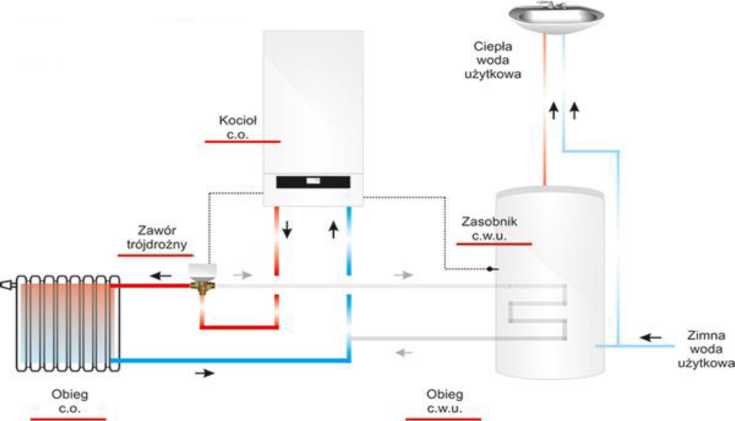 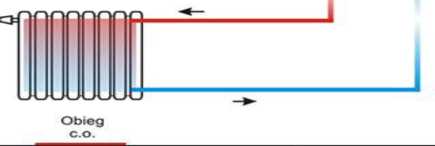 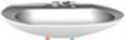 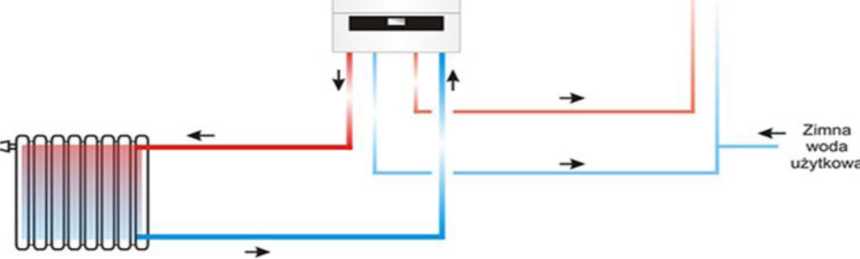 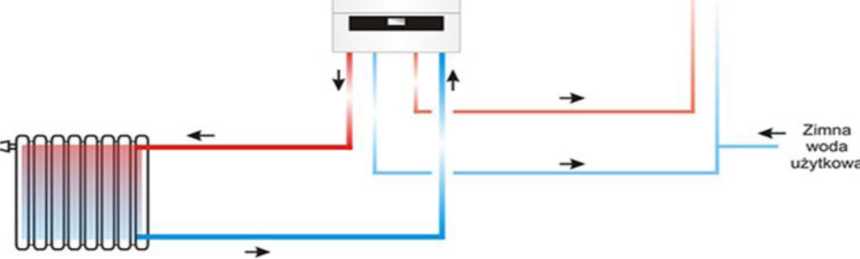 Projekt: „Poprawa jakości powietrza w gminie Wojaszówka - montaż ekologicznych kotłów centralnego ogrzewania"współfinansowany ze środków Europejskiego Funduszu Rozwoju Regionalnego w ramach RPO Województwa Podkarpackiego na lata 2014-2020RODZAJE WKŁADÓW KOMINOWYCH DO GAZOWYCH KOTŁÓW KONDENSACYJNYCHW ramach projektu będą montowane gazowe kotły kondensacyjne z zamkniętą komorą spalania. Każdy kocioł będzie obowiązkowo wyposażony w dobrany system odprowadzenia spalin i dostarczenia powietrza spoza pomieszczenia, w którym będzie pracował kocioł .Europejski system klasyfikacji dzieli urządzenia gazowe na trzy typy urządzeń gazowych TYP A, TYP B, TYP C. Podstawą tej klasyfikacji jest sposób dostarczania powietrza do spalania w urządzeniu grzewczym oraz odprowadzenia spalin.Urządzenia typu A charakteryzują się tym, że odprowadzenie spalin i dostarczenie powietrza do spalania odbywa się przez pomieszczenie, w którym usytuowane jest urządzenie grzewcze. Urządzenia typu B są podłączone do systemu odprowadzania spalin, a powietrze niezbędne do spalania dostarczane jest przez pomieszczenie, w którym znajduje się urządzenie grzewcze. Urządzenia typu C można scharakteryzować jako urządzenia z zamkniętą komorą spalania, a powietrze niezbędne do spalania pobierane jest z zewnątrz i spaliny są usuwane na zewnątrz. Systemy doprowadzania powietrza i odprowadzania spalin w ramach typu C dzielą się na dwa rodzaje:Urządzenia, w których doprowadzenie powietrza i odprowadzenie spalin odbywa się przewodem koncentrycznymUrządzenia, w których doprowadzenie powietrza i odprowadzenie spalin odbywa się dwoma niezależnymi przewodami.Wszystkie kondensacyjne kotły gazowe montowane w ramach niniejszego projektu niezależnie od obciążeń cieplnych będą podłączone na stałe z indywidualnymi kanałami spalinowymi, z uwzględnieniem instrukcji technicznej producenta urządzenia, o której mowa w przepisach dotyczących zasadniczych wymagań dla urządzeń spalających paliwa gazowe.WYMAGANIA DOTYCZĄCE WARUNKÓW WYKONANIA I ODBIORU ROBÓT BUDOWLANYCHWykonawca zobowiązany jest stosować się do ogólnie obowiązujących przepisów prawa pracy, zasad BHP i ppoż. przy realizacji poszczególnych etapów zadania. Wykonawca zobowiązany jest do uporządkowania placu budowy i doprowadzenia terenu wokół budynku do stanu pierwotnego (zastanego przed rozpoczęciem prac) włącznie z odtworzeniem ewentualnie zniszczonych elementów zagospodarowania terenu. Wykonawca będzie zobowiązany umową do przyjęcia odpowiedzialności od następstw i za wyniki w poszczególnych zakresach działań tj.:Zabezpieczenia terenu budowy:Wykonawca jest zobowiązany do pełnego zabezpieczenia terenu budowy. W miejscach przylegających do dróg otwartych dla ruchu, w zależności od potrzeb, Wykonawca ogrodzi, wyraźnie oznakuje lub w inny sposób zabezpieczy teren budowy. Wykonawca realizujący inwestycję zobowiązany będzie także do utrzymania ruchu publicznego oraz utrzymania istniejących obiektów na terenie budowy w okresie trwania realizacji zadania (prac projektowych, montażowych i instalatorskich), aż do zakończenia i odbioru ostatecznego robót. Ewentualne koszty związane z zabezpieczeniem terenu budowy/realizacji projektu są zawarte w cenie montażu kotłów gazowych i nie mogą podlegać dodatkowemu finansowaniu.Zabezpieczenia interesów osób trzecichWykonawca będzie realizować roboty w sposób powodujący minimalne niedogodności dla osób korzystających z obiektów. Wykonawca odpowiada także za wszelkie uszkodzenia obiektów, zarówno na terenie montażu kotła jak również w sąsiedztwie budowy, spowodowane jego działalnością.Ochrona środowiska naturalnegoWykonawca musi być w pełni świadomy wszystkich przepisów dotyczących ochrony środowiska i zapewnić ich przestrzeganie. Wykonawca ma zatem obowiązek znać i stosować w czasie prowadzenia robót wszelkie przepisy dotyczące ochrony środowiska naturalnego.Projekt: „Poprawa jakości powietrza w gminie Wojaszówka - montaż ekologicznych kotłów centralnego ogrzewania"współfinansowany ze środków Europejskiego Funduszu Rozwoju Regionalnego w ramach RPO Województwa Podkarpackiego na lata 2014-2020W okresie trwania budowy i wykańczania robót Wykonawca będzie:podejmować wszelkie uzasadnione kroki mające na celu stosowanie się do przepisów i norm dotyczących ochrony środowiska na terenie i wokół terenu budowy oraz będzie unikać uszkodzeń lub uciążliwości dla osób lub dóbr publicznych i innych, a wynikających z nadmiernego hałasu, wibracji, zanieczyszczenia lub innych przyczyn powstałych w następstwie jego sposobu działania,stosować się do wymagań związanych z ochroną środowiska oraz będzie miał szczególny wgląd na: lokalizację magazynów, składowisk i dróg dojazdowych; środki ostrożności i zabezpieczenia przed zanieczyszczeniem zbiorników i cieków wodnych płynami lub substancjami toksycznymi, zanieczyszczeniami powietrza pyłami i gazami, zanieczyszczeniem gleby płynami lub substancjami toksycznymi, możliwością powstawania pożaru.Materiały, które w sposób trwały są szkodliwe dla otoczenia nie będą dopuszczone do użycia. Wszelkie materiały odpadowe użyte do robót będą miały aprobatę techniczną wydaną przez uprawnioną jednostkę, jednoznacznie określającą brak szkodliwego oddziaływania tych materiałów na środowisko. Materiały, które są szkodliwe dla otoczenia tylko w czasie robót, a po zakończeniu robót ich szkodliwość zanika (np. materiały pylaste) mogą być użyte pod warunkiem przestrzegania wymagań technologicznych wbudowaniaBezpieczeństwo ruchu drogowego i pieszegoWykonawca będzie przestrzegać wszelkich warunków bezpieczeństwa w zakresie ruchu drogowego i pieszego w otoczeniu realizacji zadania. Dotyczy to zarówno zasad bezpieczeństwa podczas transportu instalacji, przemieszczania osób, jak również zabezpieczenia terenu.Ochrona przeciwpożarowaWykonawca będzie przestrzegać przepisy ochrony przeciwpożarowej. Materiały łatwopalne będą składowane w sposób zgodny z odpowiednimi przepisami i zabezpieczone przed dostępem osób trzecich. Wykonawca będzie odpowiedzialny za wszelkie straty spowodowane pożarem wywołanym jako rezultat realizacji albo przez personel Wykonawcy.Prace prowadzone na obiekcie czynnymW związku z tym że prace prowadzone będą na czynnych obiektach zamieszkałych, Wykonawca dołoży wszelkich starań, aby prace prowadzone były w sposób bezpieczny i nieuciążliwy dla mieszkańców. Prace montażowe w jednym budynku oraz uruchomienie i regulacja kotła nie powinny trwać dłużej niż dwa dni robocze. Wykonawca dołoży wszelkich starań, aby mieszkańcy nie byli pozbawieni postępu do ogrzewania pomieszczeń i przygotowania ciepłej wody użytkowej dłużej niż jeden dzień. Termin montażu urządzeń musi być indywidualnie uzgodniony z każdym mieszkańcem z kilkudniowym wyprzedzeniem. Materiały i urządzenia używane do montażu powinny być prawidłowo zabezpieczone. Mieszkaniec nie ponosi odpowiedzialności za pozostawione materiały szczególnie w przypadku jeżeli Wykonawca pozostawi materiały bez uzgodnienia z mieszkańcem na terenie posesji.WYMAGANIA DOTYCZĄCE WYKONANIA ROBÓT BUDOWLANYCHWykonawca jest odpowiedzialny za prowadzenie robót zgodnie z umową, za jakość zastosowanych materiałów i wykonywanych robót, za ich zgodność z dokumentacją projektową, Programem funkcjonalno-użytkowym, harmonogramem robót oraz poleceniami Inspektora. Następstwa jakiegokolwiek błędu w robotach, spowodowanego przez Wykonawcę zostaną przez niego poprawione na własny koszt. Roboty zostaną przeprowadzone w sposób uczciwy, z zaangażowaniem i fachowo przez właściwie wykwalifikowane osoby a także w pełnej zgodności z rysunkami i specyfikacją techniczną z poszanowaniem materiałów i terenu wykonania.Podczas realizacji robót Wykonawca będzie przestrzegać przepisów dotyczących BHP. W szczególności Wykonawca ma obowiązek zadbać o zdrowie i bezpieczeństwo swoich pracowników oraz zapewnić właściwe warunki pracy i warunki sanitarne. Wykonawca zapewni i będzie utrzymywał wszelkie urządzenia zabezpieczające, socjalne oraz sprzęt i odpowiednią odzież dla ochrony życia i zdrowia osóbProjekt: „Poprawa jakości powietrza w gminie Wojaszówka - montaż ekologicznych kotłów centralnego ogrzewania"współfinansowany ze środków Europejskiego Funduszu Rozwoju Regionalnego w ramach RPO Województwa Podkarpackiego na lata 2014-2020zatrudnionych oraz dla zapewnienia bezpieczeństwa publicznego. Wykonawca także zapewni i utrzyma w odpowiednim stanie urządzenia socjalne dla personelu wykonującego zadanie. Uznaje się, że wszelkie koszty związane z wypełnieniem wymagań określonych powyżej nie podlegają odrębnej zapłacie i są uwzględnione w cenie kontraktowej.Urządzenia, materiały i inne artykuły użyte w robotach objętych niniejszym zamówieniem mają być nowe i o najwłaściwszym stopniu zaawansowania, a jakość wykonania będzie odpowiadała najwyższym standardom w kraju w zakresie produkcji materiałów i osprzętu dostarczonego dla wykonania zamówienia.Cechy materiałów, elementów budowli i wyposażenia muszą być jednorodne i wykazywać zgodność z określonymi wymaganiami, a rozrzuty ich cech nie mogą przekraczać dopuszczalnego przedziału tolerancji. Jeśli wymaga tego specyfikacja techniczna lub gdy żąda tego Inspektor Nadzoru, Wykonawca przedłoży pełną informację dotyczącą materiałów lub wyposażenia, które chce wykorzystać w procesie realizacji robót.Wykonawca zobowiązany jest znać wszystkie zarządzenia wydane przez władze centralne i miejscowe oraz inne przepisy, regulaminy i wytyczne, które są w jakikolwiek sposób związane z wykonywanymi robotami i będzie w pełni odpowiedzialny za przestrzeganie tych postanowień podczas prowadzenia robót. Wykonawca będzie przestrzegać praw patentowych i będzie w pełni odpowiedzialny za wypełnienie wszelkich wymagań prawnych odnośnie znaków firmowych, nazw lub innych chronionych praw w odniesieniu do sprzętu, materiałów lub urządzeń użytych lub związanych z wykonywaniem robót.Dopuszczone do użycia mogą być tylko te materiały, które posiadają: - certyfikat na znak bezpieczeństwa wykazujący, że zapewniono zgodność z kryteriami technicznymi określonymi na podstawie Polskich Norm, aprobat technicznych oraz właściwych przepisów i dokumentów technicznych, - deklarację zgodności lub certyfikat zgodności z Polską Normą lub aprobatą techniczną w przypadku wyrobów, dla których nie ustanowiono Polskiej Normy.Wykonawca jest odpowiedzialny za prowadzenie robót zgodnie z umową, za jakość zastosowanych materiałów i wykonywanych robót, za ich zgodność z dokumentacją projektową. Następstwa jakiegokolwiek błędu w pracach, spowodowanego przez Wykonawcę zostaną przez niego poprawione na własny koszt. W trakcie wykonywania prac należy przestrzegać aktualnych przepisów BHP i odpowiednio zabezpieczyć wykonywanie prac. Wszelkie roboty budowlane należy wykonać zgodnie z dokumentacją oraz warunkami technicznymi wykonywania i odbioru prac.Zakres prac instalacyjnych obejmuje:demontaż istniejącego kotła centralnego ogrzewania i zbędnej armatury („stary" kocioł i materiały z demontażu wykonawca w uzgodnieniu z właścicielem pozostawi w miejscu wskazanym przez Inwestora - w obrębie posesji);przebicie przegród budowlanych celem wprowadzania przewodów do poszczególnych pomieszczeń w budynku, - montaż kominów spalinowych i wentylacyjnych zewnętrznych dwuściennych z blachy kwasoodpornej (jeśli dotyczy) - montaż i układanie rur miedzianych (jeśli będzie to konieczne);podpięcie projektowanej instalacji do źródła ciepła wg projektu;wykonanie prób ciśnieniowych na szczelność instalacji oraz sprawdzających prawidłowe działanie armatury zabezpieczającej;wykonanie prac związanych z zamurowaniem ścian w miejscach przebić oraz odnowieniem powierzchni ścian;Projekt: „Poprawa jakości powietrza w gminie Wojaszówka - montaż ekologicznych kotłów centralnego ogrzewania"współfinansowany ze środków Europejskiego Funduszu Rozwoju Regionalnego w ramach RPO Województwa Podkarpackiego na lata 2014-2020przyłączenie urządzeń gazowych do instalacji gazowej, - montaż kotła gazowego wraz z całym oprzyrządowaniem, - podłączenie do istniejącej instalacji c.o. i c.w.u.;montaż elementów automatyki, - wykonanie zabezpieczeń antykorozyjnych i izolacji termicznych;wykonanie prac porządkowych mających na celu doprowadzenie obiektu do stanu pierwotnego, - przeprowadzenie rozruchu instalacji;kontrole, próby, uruchomienie i regulacja instalacji;inne niewymienione wyżej prace, ale wymagane opracowanym projektem przez Wykonawcę, mające na celu właściwe wykonanie instalacji.Na etapie projektowania oraz podczas wykonawstwa instalacji należy przewidzieć i uwzględnić wszelkie właściwości konstrukcyjne elementów budowlanych obiektu, takich jak: dachy, stropy, ściany zewnętrzne i wewnętrzne, fundamenty pod względem wpływu na nie robót związanych z montażem kotłów. Roboty instalacyjne podczas wykonywania przedmiotu zamówienia powinny być przeprowadzone tak, aby w maksymalnym stopniu ograniczyć ich wpływ na konstrukcję obiektów. Ewentualna ingerencja w konstrukcję obiektu powinna być jak najmniejsza przy czym powinna zapewnić trwałość, wytrzymałość i prawidłowe wykonanie przewidzianych instalacji. Należy zwrócić uwagę na zastosowanie odpowiednich materiałów wykończeniowych.Projektując oraz wykonując roboty związane z montażem kotła należy dążyć do tego, aby w jak najmniejszym stopniu ingerować w elementy wykończenia istniejących obiektów (okładziny wewnętrzne, elewacje, powłoki malarskie, zabezpieczenia antykorozyjne, powłoki izolacji cieplnej czy akustycznej itp.). Jednak gdy pojawi się konieczność przeprowadzenia takich ingerencji podczas wykonania robót instalacyjnych, to ich zakres i ilość należy uzgodnić z właścicielem lub użytkownikiem obiektu oraz wyznaczonym przez Zamawiającego Inspektorem Nadzoru. Wszelkiego rodzaju otwory montażowe, przebicia, przejścia, itp., powstałe w czasie prowadzenia prac instalacyjnych należy wykończyć na podstawowym poziomie obróbek murarsko-tynkarskich. Do zadań właściciela obiektu należy wykonanie ostatecznego wykończenia miejsc związanych z prowadzeniem prac instalacyjnych, np. poprzez malowanie czy innego rodzaju wykończenia. Za wszelkie zniszczenia lub uszkodzenia elementów budowlanych i konstrukcyjnych obiektu nie związanych z wykonywaną instalacją lub w zakresie większym niż wymaga tego montaż instalacji, odpowiada Wykonawca i jest on zobowiązany do ich usunięcia na własny koszt.WYMAGANIA DOTYCZĄCE BADAŃ I ODBIORU PRACWykonawca jest odpowiedzialny za pełną kontrolę robót i jakość materiałów oraz zapewnia odpowiedni system kontroli. W przypadku, gdy normy nie obejmują jakiegoś badania, należy stosować wytyczne krajowe. Przed przystąpieniem do pomiarów i badań Wykonawca powiadomi Zamawiającego o rodzaju, miejscu i terminie badania, a wyniki pomiarów i badań przedstawi na piśmie do akceptacji. Wszystkie koszty związane z organizowaniem i prowadzeniem badań materiałów i robót ponosi Wykonawca.Odbiór robót polega na finalnej ocenie rzeczywistego wykonania robót w odniesieniu do ich ilości, jakości i wartości. Komisja odbierająca roboty dokona ich oceny jakościowej na podstawie przedłożonych dokumentów, wyników badań, pomiarów, oceny wizualnej oraz zgodności wykonania robót z dokumentacją projektową. Podstawowym dokumentem do dokonania odbioru robót jest Protokół Odbioru. Do odbioru końcowego Wykonawca jest zobowiązany przygotować następujące dokumenty:dokumentację projektową z naniesionymi zmianami oraz dodatkową, jeśli została sporządzona w trakcie realizacji umowy,wyniki pomiarów kontrolnych i badańdeklaracje zgodności lub certyfikaty zgodności wykorzystanych materiałów.Projekt: „Poprawa jakości powietrza w gminie Wojaszówka - montaż ekologicznych kotłów centralnego ogrzewania"współfinansowany ze środków Europejskiego Funduszu Rozwoju Regionalnego w ramach RPO Województwa Podkarpackiego na lata 2014-2020W przypadku, gdy według komisji, roboty pod względem przygotowania dokumentacyjnego nie będą gotowe do odbioru końcowego, komisja w porozumieniu z Wykonawcą wyznaczy ponowny termin odbioru końcowego robót. Wszystkie zarządzone przez komisje roboty poprawkowe lub uzupełniające będą zestawione wg wzoru ustalonego przez Zamawiającego. Terminy wykonania robót poprawkowych i robót uzupełniających wyznaczy komisja.Podczas realizacji robót Wykonawca będzie przestrzegać przepisów dotyczących bezpieczeństwa i higieny pracy. W szczególności Wykonawca ma obowiązek zadbać o zdrowie i bezpieczeństwo swoich pracowników oraz zapewnić właściwe warunki pracy i warunki sanitarne. Wykonawca zapewni i będzie utrzymywał wszelkie urządzenia zabezpieczające, socjalne oraz sprzęt i odpowiednią odzież dla ochrony życia i zdrowia osób zatrudnionych oraz dla zapewnienia bezpieczeństwa publicznego. Wykonawca także zapewni i utrzyma w odpowiednim stanie urządzenia socjalne dla personelu wykonującego zadanie. Uznaje się, że wszelkie koszty związane z wypełnieniem wymagań określonych powyżej nie podlegają odrębnej zapłacie i są uwzględnione w cenie kontraktowej.WYMAGANIA DOTYCZĄCE SZKOLENIA MIESZKAŃCÓW Z OBSŁUGI KOTŁOWNIWykonawca zobowiązany jest do przeprowadzenia skutecznego szkolenia z obsługi kotłowni ze szczególnym uwzględnieniem obsługi sterownika gazowego kotła kondensacyjnego. Szkolenie mieszkańców ma na celu zapoznanie mieszkańców z zasadami poprawnej i bezpiecznej eksploatacji urządzeń oraz ich prawidłowej konserwacji. Wykonawca po przeszkoleniu mieszkańca ma obowiązek sporządzenia protokołu z przeszkolenia, który musi być podpisany przez mieszkańca. W protokole mieszkaniec ma obowiązek potwierdzić otrzymanie instrukcji obsługi kotłowni oraz dokumentacji techniczno-ruchowej z instrukcją obsługi kotła.DODATKOWE WYTYCZNE INWESTORSKIE I UWARUNKOWANIA ZWIĄZANE REALIZACJI ROBÓT BUDOWLANYCHW trakcie prowadzenia robót wykonawczych wszystkie przełączenia instalacji, wyłączenia z eksploatacji należy wcześniej uzgadniać z upoważnionym przedstawicielem Inwestora w celu zminimalizowania niedogodności wynikających z prowadzonych prac.Złom z ewentualnego demontażu pozostaje do zagospodarowania po stronie właściciela nieruchomości lub według decyzji Zamawiającego.W trakcie prowadzonych robót należy zwrócić szczególną uwagę na bezpieczeństwo osób. Prace montażowe powinny odbywać się w czasie uzgodnionym z właścicielem/użytkownikiem obiektu i być dopasowane do harmonogramu użytkowania tego obiektu.Ze względu na fakt, iż prace prowadzone będą w terenie wokół budynku eksploatowanego, w trakcie prowadzonych robót należy zwrócić szczególną uwagę na zabezpieczenie przed zniszczeniem znajdujących się tam elementów wyposażenia.Po zakończeniu robót wykonawca zobowiązany jest do przywrócenia terenu do stanu pierwotnego.Wszelkie pozostałości budowlane np. gruz, zdemontowane instalacje, należy wywieźć z terenu inwestycji i zutylizować lub postąpić zgodnie z decyzją Zamawiającego.Wykonawca zobowiązany jest uruchomić instalacje w zakresie przedmiotu zamówienia i dokonać jej regulacji.Po zrealizowaniu przedmiotu zamówienia Wykonawca zobowiązany jest dostarczyć Inwestorowi następujące dokumenty:dokumentację powykonawczą,dokumentację techniczno-ruchową zamontowanych urządzeń,atesty, certyfikaty, aprobaty techniczne dla zastosowanych urządzeń i materiałów,Projekt: „Poprawa jakości powietrza w gminie Wojaszówka - montaż ekologicznych kotłów centralnego ogrzewania"współfinansowany ze środków Europejskiego Funduszu Rozwoju Regionalnego w ramach RPO Województwa Podkarpackiego na lata 2014-2020dziennik budowy,pozwolenia wymagane prawem,karty gwarancyjne producenta na zastosowane urządzenia,dokumenty odbiorowe innych jednostek, np. gazownie,protokoły z wykonanych prób i pomiarów.PRZEPISY PRAWNE I NORMY ZWIĄZANE Z PROJEKTOWANIEM I WYKONANIEM ZAMIERZENIA BUDOWLANEGOPrzy projektowaniu i wykonaniu instalacji należy przestrzegać obowiązujących przepisów prawnych. Przepisy prawne:Ustawa z dnia 7 lipca 1994 r. Prawo budowlane (Dz. U. 2020 poz. 1333 z późn. zm.)Rozporządzenie Ministra Infrastruktury z dnia 12 kwietnia 2002 r. w sprawie warunków technicznych jakim powinny odpowiadać budynki i ich usytuowanie (Dz. U. 2019 poz. 1065 z późn. zm.)Rozporządzenie Ministra Transportu, Budownictwa i Gospodarki Morskiej w sprawie szczegółowego zakresu i formy projektu budowlanego z dnia 11 września 2020 r. (Dz. U. 2020 poz. 1609 z poźn. zm.)Ustawa z dnia 10 kwietnia 1997 r. Prawo energetyczne (Dz. U. 2020 poz. 833 z późn. zm.)Rozporządzenia Ministra Infrastruktury z dnia 2 września 2004 r. w sprawie szczegółowego zakresu i formy dokumentacji projektowej, specyfikacji technicznych wykonania i odbioru robót budowlanych oraz programu funkcjonalno-użytkowego (Dz.U. z 2013r. poz. 1129)Rozporządzenie Ministra Pracy i Polityki Socjalnej z dnia 26 września 1997 r. w sprawie ogólnych przepisów bezpieczeństwa i higieny pracy (Dz. U. 2003 nr 169 poz. 1650 z późn. zm.)Ustawa z dn. 29 stycznia 2004r. Prawo zamówień publicznych (Dz. U. 2019 poz. 1843 z późn. zm.);Obowiązujące przepisy, normy, katalogi.WYKAZ NORM, KTÓRYMI NALEŻY SIĘ KIEROWAĆ PRZY PROJEKTOWANIU I WYKONANIU ZADANIA INWESTYCYJNEGOCałość robót powinna być wykonana zgodnie z Polskimi Normami lub odpowiadającymi im normami europejskimi i zgodnie z polskimi warunkami technicznymi wykonania i odbioru robót. Jeśli dla określonych robót nie istnieją odpowiednie Polskie Normy, zastosowanie będą miały uznane i będące w użyciu normy i standardy europejskie (EN).PN-B-01440:1998 P lub równoważnaTechnika sanitarna. Istotne wielkości symbole i jednostki miar PN-B-02403:1982 P lub równoważna Ogrzewnictwo temperatury obliczeniowe zewnętrzne PN-B-02414:1999 P lub równoważnaOgrzewnictwo i ciepłownictwo. Zabezpieczenie instalacji ogrzewań wodnych systemu zamkniętego z naczyniami wzbiorczymi przeponowymi. Wymagania PN-B-02421:2000 P lub równoważnaOgrzewnictwo i ciepłownictwo. Izolacja cieplna przewodów, armatury i urządzeń. Wymagania i badania odbiorczePN-B-02440:1976 P lub równoważnaZabezpieczenie urządzeń ciepłej wody użytkowej. Wymagania PN-B-10425:1989 P lub równoważnaPrzewody dymowe, spalinowe i wentylacyjne murowane z cegły. Wymagania techniczne i badania przy odbiorze.Projekt: „Poprawa jakości powietrza w gminie Wojaszówka - montaż ekologicznych kotłów centralnego ogrzewania"współfinansowany ze środków Europejskiego Funduszu Rozwoju Regionalnego w ramach RPO Województwa Podkarpackiego na lata 2014-2020PN-EN 303-1:2000 P lub równoważnaKotły grzewcze. Kotły grzewcze z palnikami nadmuchowymi. Terminologia, ogólne wymagania, badania i oznaczenie.PN-EN 1443:2005 P lub równoważna Kominy. Wymagania ogólne.PN-EN 13384-1 2015-05EKominy - Metody obliczeń cieplnych i przepływowych - Część 1: Kominy z podłączonym jednym paleniskiemPN-EN 14989-2:2009 P lub równoważnaKominy - Wymagania i metody badań metalowych kominów i kanałów doprowadzających powietrze, wykonanych z dowolnego materiału, przeznaczonych do urządzeń z zamkniętą komorą spalania - Część 2: Kanały spalin i kanały doprowadzające powietrze do zamkniętych komór spalania.PN-EN 15378:2009 P lub równoważnaSystemy ogrzewcze w budynkach - Inspekcje kotłów i systemów ogrzewczych PN-B-01706:1992 lub równoważna.Instalacje wodociągowe. Wymagania w projektowaniu PN-B-02431-1:1999 P lub równoważnaOgrzewnictwo. Kotłownie wbudowane na paliwa gazowe o gęstości względnej mniejszej niż 1. Wymagania.Wykonawca ma obowiązek stosowania obowiązujących norm i przepisów prawa nawet jeżeli nie zostały wymienione w niniejszym opracowaniu.Wszelkie parametry materiałów i urządzeń podane w opisie przedmiotu zamówienia wyznaczają minimalne wymagania Zamawiającego w stosunku do przedmiotu zamówienia. Zamawiający dopuszcza stosowanie materiałów i urządzeń równoważnych o parametrach nie gorszych niż opisane. Udowodnienie równoważności parametrów leży po stronie Wykonawcy.Wykonawca ma obowiązek przedstawić do akceptacji Zamawiającego wnioski materiałowe z kompletem dokumentów potwierdzających parametry techniczne, sprawozdania i raporty z badań, atesty, certyfikaty i deklaracje zgodności oraz inne dokumenty świadczące o jakości zastosowanych urządzeń i materiałów.Wykonawca może przystąpić do dostawy i montażu instalacji po uzyskaniu pisemnej akceptacji Zamawiającego ( Inspektora Nadzoru, Inżyniera Kontraktu) - przedłożonych wniosków materiałowych.Lp.Rodzaj kotłaMośćurządzeń[szt.]Min. łączna moc urządzeń[kW]1.Gazowe kondensacyjne kotły jednofunkcyjne133122.Gazowe kotły kondensacyjne dwufunkcyjne21504RazemRazem34816